ΒΙΟΓΡΑΦΙΚΟ 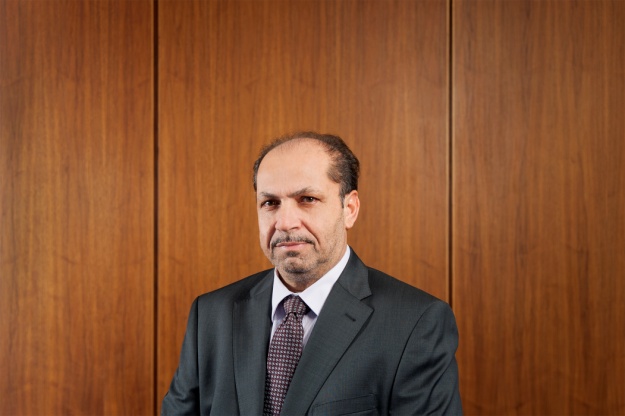 Κύριος Αντώνης Δ. Νικολάου Γεννήθηκε το  1956 στη Λεμεσό 1974 Αποφοίτησε το Β’ Εμπορικό Γυμνάσιο Λεμεσού  1974-1977 Υπηρέτησε τη Εθνική Φρουρά 1977-1979 Σπούδασε Εμπορικά στο Westminster College of London1979-1980 Παρακολούθησε Μεταπτυχιακό με θέμα την «Μεταλλουργική Τεχνολογία» στο Salzgitter AG- Stahl Technologie  University στην Γερμανία.1980-2016 Διευθυντής στον Όμιλο Εταιρειών Δ. Νικολάου Λεμεσός όπου ασχολούνται με το Γενικό Εμπόριο, Ανάπτυξη ακινήτων και Διαχείριση Ξενοδοχείων. Email: antonis@dnicolaougroup.comΤηλ. Επικοινωνίας: 25-853400    